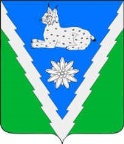 АДМИНИСТРАЦИЯ МЕЗМАЙСКОГО СЕЛЬСКОГО ПОСЕЛЕНИЯАПШЕРОНСКОГО РАЙОНАПОСТАНОВЛЕНИЕот   4 апреля 2023 года                                                                               № 36п.МезмайО внесении изменений в постановление администрации Мезмайского сельского поселения Апшеронского района от 29 декабря 2022 года № 192 «О предоставлении отсрочки уплаты арендной платы либо возможности расторжения договоров аренды муниципального имущества, составляющего казну Мезмайского сельского поселения Апшеронского района, без применения штрафных санкций в связи с частичной мобилизацией» 	В соответствии с Федеральным законом от 6 октября 2003 года №131-ФЗ «Об общих принципах организации местного самоуправления в Российской Федерации», пунктом 2 распоряжения Губернатора Краснодарского края от 30.12.2022 № 521-р «О предоставлении лицам, принимающим участие в специальной военной операции, мер поддержки», руководствуясь Уставом Мезмайского сельского поселения Апшеронского района, администрация Мезмайского сельского поселения Апшеронского района, постановляет:1. Внести в постановление администрации Мезмайского сельского поселения Апшеронского района от 29 декабря 2022 года №_192 «О предоставлении отсрочки уплаты арендной платы либо возможности расторжения договоров аренды муниципального имущества, составляющего казну Мезмайского сельского поселения Апшеронского района, без применения штрафных санкций в связи с частичной мобилизацией» следующие изменения:1.1. Наименование изложить в новой редакции:
«О предоставлении отсрочки уплаты арендной платы либо возможности расторжения договоров аренды без применения штрафных санкций в связи с частичной мобилизацией».1.2. В пункте 1:а) абзац 1 пункта 1 изложить в следующей редакции: «В отношении договоров аренды муниципального имущества, арендаторами по которым являются физические лица, в том числе индивидуальные предприниматели, юридические лица, в которых одно и то же физическое лицо, являющееся единственным учредителем (участником) юридического лица и его руководителем, в случае если указанные физические лица, в том числе индивидуальные предприниматели или физические лица, являющиеся учредителем (участником) юридического лица и его руководителем, призванные на военную службу по мобилизации в Вооруженные Силы Российской Федерации в соответствии с Указом Президента Российской Федерации  от 21 сентября 2022 года № 647 «Об объявлении частичной мобилизации в Российской Федерации» или проходящие военную службу по контракту, заключенному в соответствии с пунктом 7 статьи 38 Федерального закона 28 марта 1998 г. № 53-ФЗ «О воинской обязанности и военной службе» (далее - Федеральный закон № 53-ФЗ), либо заключившие контракт о добровольном содействии в выполнении задач, возложенных на Вооруженные Силы Российской Федерации, предоставляется:».б) подпункт 1 пункта 1 изложить в следующей редакции: «1) отсрочка уплаты арендной платы на период прохождения лицом, указанным в настоящем пункте, военной службы или оказания добровольного содействия в выполнении задач, возложенных на Вооруженные Силы Российской Федерации, и на 90 календарных дней со дня окончания периода прохождения военной службы или оказания добровольного содействия в выполнении задач, возложенных на Вооруженные Силы Российской Федерации, указанным лицом;».1.3. В пункте 2:а) подпункты 3 и 4 изложить в следующей редакции:«3) арендатору предоставляется отсрочка уплаты арендной платы на период прохождения лицом, указанным в пункте 1 настоящего постановления, военной службы или оказания добровольного содействия в выполнении задач, возложенных на Вооруженные Силы Российской Федерации, и на 90 календарных дней со дня окончания периода прохождения военной службы или оказания добровольного содействия в выполнении задач, возложенных на Вооруженные Силы Российской Федерации, указанным лицом;4) задолженность по арендной плате подлежит уплате на основании дополнительного соглашения к договору аренды по истечении 90 календарных дней со дня окончания периода прохождения военной службы или оказания добровольного содействия в выполнении задач, возложенных на Вооруженные Силы Российской Федерации, лицом, указанным в пункте 1 настоящего постановления, поэтапно, не чаще одного раза в месяц, равными платежами, размер которых не превышает размера половины ежемесячной арендной платы по договору аренды;»;б) подпункты 6 и 7 изложить в следующей редакции:«6) на период прохождения лицом, указанным в пункте 1 настоящего постановления, военной службы или оказания добровольного содействия в выполнении задач, возложенных на Вооруженные Силы Российской Федерации, и в течение 90 календарных дней со дня окончания периода прохождения военной службы или оказания добровольного содействия в выполнении задач, возложенных на Вооруженные Силы Российской Федерации, указанным лицом не применяются штрафы, проценты за пользование чужими денежными средствами или иные меры ответственности в связи с несоблюдением арендатором порядка и сроков внесения арендной платы (в том числе в случаях, если такие меры предусмотрены договором аренды);7) коммунальные платежи, связанные с арендуемым имуществом по договорам аренды, по которым арендатору предоставлена отсрочка уплаты арендной платы, уплачиваются арендодателем в период прохождения лицом, указанным в пункте 1 настоящего постановления, военной службы или оказания добровольного содействия в выполнении задач, возложенных на Вооруженные Силы Российской Федерации, до дня возобновления использования арендуемого по договору имущества, но не превышающий 90 календарных дней со дня окончания периода прохождения военной службы или оказания добровольного содействия в выполнении задач, возложенных на Вооруженные Силы Российской Федерации, указанным лицом.».1.4. Приложения № 1 и № 2 постановления от 29 декабря 2022 года № 192 изложить в новой редакции согласно приложениям № 1 и № 2 к настоящему постановлению.2. Общему отделу администрации Мезмайского сельского поселения Апшеронского района обнародовать настоящее постановление и разместить на официальном сайте администрации Мезмайского сельского поселения Апшеронского района.	3. Контроль за выполнением настоящего постановления оставляю за собой.4. Постановление вступает в силу со дня его официального опубликования и распространяется на правоотношения, возникшие с 15 октября 2022 г.  Глава Мезмайского сельского поселения Апшеронского района       		                 		А.А.ИванцовПриложение № 1 к постановлению администрации Мезмайского сельского поселения Апшеронского района от 04.04.2023г.. № 36«Приложение № 1УТВЕРЖДЕНОпостановлением администрации Мезмайского сельского поселения Апшеронского района от 29.12.2022г. № 192___________________________________________________(наименование арендодателя)__________________________________________________(адрес)От _______________________________________________(Ф. И. О. арендатора /__________________________________________________ Ф. И. О. арендатора, являющегося единственным учредителем (участником)___________________________________________________и руководителем (наименование юридического лица)СНИЛС/ИНН: _____________________________________Паспорт: _________________________________________(серия, номер)Выдан  ___________________________________________(кем и когда)___________________________________________________________________________,зарегистрированный (-ая) по адресу:______________________________________________________________________телефон: __________________________________________адрес электронной почты: ____________________________УВЕДОМЛЕНИЕ АРЕНДОДАТЕЛЯ
о предоставлении отсрочки уплаты арендной платыНа основании подпункта 1 пункта 1 /пункта 4 (нужное подчеркнуть) постановления администрации Мезмайского сельского поселения Апшеронского района от ____ №______  и на условиях, указанных в пункте 2 названного постановления, я имею право на отсрочку уплаты арендной платы по договору аренды № ______ (указать номер договора) от_______(указать число, месяц, год). В связи с призывом меня на военную службу по мобилизации в Вооруженные Силы Российской Федерации в соответствии с Указом Президента Российской Федерации от 21 сентября 2022 г. № 647 «Об объявлении частичной мобилизации в Российской Федерации»/прохождением мной военной службы по контракту, заключенному в соответствии с пунктом 7 статьи 38 Федерального закона от 28 марта 1998 г. № 53-ФЗ «О воинской обязанности и военной службе»/заключением мной контракта о добровольном содействии в выполнении задач, возложенных на Вооруженные Силы Российской Федерации (нужное подчеркнуть), прошу предоставить мне отсрочку уплаты арендной платы на период прохождения мной военной службы по  мобилизации в Вооруженных силах Российской Федерации/оказания добровольного содействия в выполнении задач, возложенных на Вооруженные Силы Российской Федерации (нужное подчеркнуть), и на 90 календарных дней со дня окончания периода прохождения военной службы / оказания добровольного содействия в выполнении задач, возложенных на Вооруженные Силы Российской Федерации, (нужное подчеркнуть), начиная  с ______________(указать число, месяц, год).Приложение:________________________________________________________________________________________________копии документов, подтверждающих статус прохождения военной службы по частичной мобилизации в Вооруженных Силах Российской Федерации /копия уведомления о заключении контракта о прохождении военной службы в соответствии с пунктом 7 статьи 38 Федерального закона от 28 марта 1998 г. № 53-ФЗ «О воинской обязанности и военной службе» либо контракта о добровольном содействии в выполнении задач, возложенных на Вооруженные Силы Российской Федерации_____________________________________________________________________________________________________________________________________________________________________________________________( должность, подпись, инициалы, фамилия)________________________________________________________________________________________________					        ( число, месяц, год)                                          					   Приложение № 2 к постановлению администрации Мезмайского сельского поселения Апшеронского района от 04.04.2023г. № 36«Приложение № 2УТВЕРЖДЕНОпостановлением администрации Мезмайского сельского поселения Апшеронского района от 29.12.2022г. № 192___________________________________________________(наименование арендодателя)__________________________________________________(адрес)от _______________________________________________(Ф. И. О. арендатора /__________________________________________________Ф. И. О. арендатора, являющегося единственным учредителем (участником)___________________________________________________и руководителем (наименование юридического лица)СНИЛС/ИНН: _____________________________________Паспорт: _________________________________________(серия, номер)Выдан  ___________________________________________(кем и когда)____________________________________________________________________,зарегистрированный (-ая) по адресу:_______________________________________________________________________________________________________________________телефон: __________________________________________адрес электронной почты: ___________________________УВЕДОМЛЕНИЕ АРЕНДОДАТЕЛЯо расторжении договора аренды без применения штрафных санкцийНа основании подпункта 2 пункта 1 /пункта 4 (нужное подчеркнуть) постановления администрации Мезмайского сельского поселения Апшеронского района от ____ №______  и на условиях, указанных в пункте 3 названного постановления, я имею право на расторжение договора аренды № _________ (указать номер договора) от ___________(указать число, месяц, год) без применения штрафных санкций. В связи с призывом меня на военную службу по мобилизации в Вооруженные Силы Российской Федерации в соответствии с Указом Президента Российской Федерации от 21 сентября 2022 г. № 647 «Об объявлении частичной мобилизации в Российской Федерации»/прохождением мной военной службы по контракту, заключенному в соответствии с пунктом 7 статьи 38 Федерального закона от 28 марта 1998 г.  № 53-ФЗ «О воинской обязанности и военной службе»/заключением мной контракта о добровольном содействии в выполнении задач, возложенных на Вооруженные Силы Российской Федерации (нужное подчеркнуть), прошу расторгнуть со мной договор аренды № _______________________ (указать номер договора) от _____________________(указать число, месяц, год).Приложение:________________________________________________________________________________________________копии документов, подтверждающих статус прохождения военной службы по частичной мобилизации в Вооруженных Силах Российской Федерации /копия уведомления о заключении контракта о прохождении военной службы в соответствии с пунктом 7 статьи 38 Федерального закона от 28 марта 1998 г. № 53-ФЗ «О воинской обязанности и военной службе» либо контракта о добровольном содействии в выполнении задач, возложенных на Вооруженные Силы Российской Федерации_____________________________________________________________________________________________________________________________________________________________________________________________( должность, подпись, инициалы, фамилия)________________________________________________________________________________________________ ( число, месяц, год)ЛИСТ СОГЛАСОВАНИЯпостановленияадминистрации Мезмайского сельского поселения Апшеронского районаот 04.04.2023 г. № 36«Об утверждении перечней муниципальных услуг, предоставляемых администрацией Мезмайского сельского поселения Апшеронского района»Проект подготовлен, внесен:ведущий специалист администрацииМезмайского сельского поселенияАпшеронского района                                                                  Е.М.МайстренкоПроект согласован:ГлаваМезмайского сельского поселенияАпшеронского района                                                                    А.А.Иванцов